  Система оценивания экзаменационной работы по биологии.Часть 1За правильный ответ на каждое задание части 1 ставится 1 балл. Если указаны два и более ответов (в том числе правильный), неверный ответ или ответ отсутствует – 0 баллов.Часть 2Правильно выполненные задания В1–В8 оцениваются следующим образом: 2 балла – нет ошибок; 1 балл – допущена одна ошибка; 0 баллов – допущены две и более ошибки или ответ отсутствует.Часть 3КРИТЕРИИ ПРОВЕРКИ И ОЦЕНКИ ВЫПОЛНЕНИЯЗАДАНИЙ С РАЗВЁРНУТЫМ ОТВЕТОМВетроопыляемые деревья и кустарники чаще зацветают до распускания листьев. В их тычинках, как правило, образуется гораздо больше пыльцы, чем у насекомоопыляемых. Объясните, с чем это связано?Какие процессы изображены на рисунках А и Б? Назовите структуру клетки, участвующую в этих процессах. Какие преобразования далее произойдут с бактерией на рисунке А?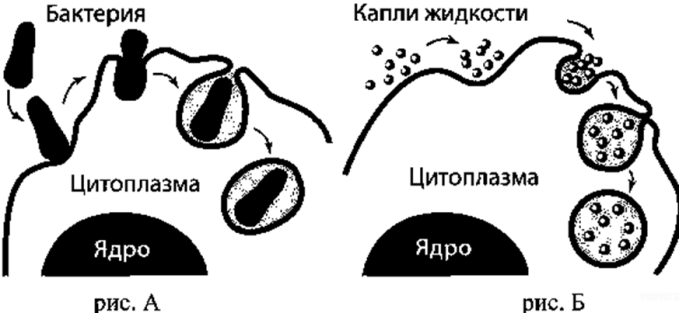 Как осуществляется нейрогуморальная регуляция отделения желудочного сока в организме человека? Ответ поясните.Скорость фотосинтеза зависит от факторов, среди которых выделяют свет, концентрацию углекислого газа, воду температуру. Почему эти факторы являются лимитирующими для реакций фотосинтеза?Для соматической клетки животного характерен диплоидный набор хромосом. Определите хромосомный набор (n) и число молекул ДНК (с) в клетке в конце телофазы мейоза I и анафазе мейоза II. Объясните результаты в каждом случае.У человека ген нормального слуха (В) доминирует над геном глухоты и находится в аутосоме; ген цветовой слепоты (дальтонизма - d) рецессивный и сцеплен с Х-хромосомой. В семье, где мать страдала глухотой, но имела нормальное цветовое зрение, а отец – с нормальным слухом (гомозиготен), дальтоник, родилась девочка с нормальным слухом, но дальтоник. Составьте схему решения задачи. Определите генотипы родителей, дочери, возможные генотипы детей и их соотношение. Какие закономерности наследственности проявляются в данном случае?№ заданияОтвет№ заданияОтветА11А194А24А201А34А212А44А222А51А232А64А241А72А251А83А263А94А272А102А281А111А294А124А302А131А313А141А324А151А331А161А344А173А351А184А362№ заданияОтветВ1135В2356В3256В4112122В5212211В612112В721112В821534С1Содержание верного ответа и указания по оцениванию(допускаются иные формулировки ответа, не искажающие его смысла)БаллыЭлементы ответа:1) листья создали бы дополнительную преграду при опылении этих растений, поэтому они зацветают раньше;2) образование большого количества пыльцы повышает вероятность опыления и оплодотворения, так как часть ее теряется, оседая на почве, стволах деревьев и т.д.Ответ включает все названные выше элементы, не содержит биологических ошибок2Ответ включает 1 из названных выше элементов, ИЛИ ответ включает 2 названных выше элемента, но содержит негрубые биологические ошибки1Ответ неправильный0Максимальный балл2С2Содержание верного ответа и указания по оцениванию(допускаются иные формулировки ответа, не искажающие его смысла)БаллыЭлементы ответа:1) А – фагоцитоз (захват клеткой твёрдых частиц); Б – пиноцитоз (захват капель жидкости);2) в этих процессах участвует плазматическая мембрана клетки;3) фагоцитозный пузырёк сольётся с лизосомой, его содержимое подвергнется расщеплению (лизису); образовавшиеся мономеры поступят в цитоплазму.Ответ включает все названные выше элементы, не содержит биологических ошибок3Ответ включает 2 из названных выше элементов и не содержит биологических ошибок, ИЛИ ответ включает 3 названных выше элемента, но содержит негрубые биологические ошибки2Ответ включает 1 из названных выше элементов и не содержит биологических ошибок, ИЛИ ответ включает 2 из названных выше элементов, но содержит негрубые биологические ошибки1Ответ неправильный0Максимальный балл3С3Содержание верного ответа и указания по оцениванию(допускаются иные формулировки ответа, не искажающие его смысла)БаллыЭлементы ответа:1) нервная регуляция осуществляется при непосредственном раздражении рецепторов ротовой полости и желудка (безусловнорефлекторная);2) нервная регуляция осуществляется при раздражении рецепторов зрительного, слухового, обонятельного анализаторов (условнорефлекторная);3) гуморальная регуляция: продукты расщепления органических веществ пищи всасываются в кровь и через кровь воздействуют на железы желудка.Ответ включает все названные выше элементы, не содержит биологических ошибок3Ответ включает 2 из названных выше элементов и не содержит биологических ошибок, ИЛИ ответ включает 3 названных выше элемента, но содержит негрубые биологические ошибки2Ответ включает 1 из названных выше элементов и не содержит биологических ошибок, ИЛИ ответ включает 2 из названных выше элементов, но содержит негрубые биологические ошибки1Ответ неправильный0Максимальный балл3С4Содержание верного ответа и указания по оцениванию(допускаются иные формулировки ответа, не искажающие его смысла)БаллыЭлементы ответа:1) свет – источник энергии для световых реакций фотосинтеза, при его недостатке интенсивность фотосинтеза снижается;2) углекислый газ и вода необходимы для синтеза глюкозы, при их недостатке снижается интенсивность фотосинтеза;3) все реакции фотосинтеза осуществляются при участии ферментов, активность которых зависит от температуры.Ответ включает все названные выше элементы, не содержит биологических ошибок3Ответ включает 2 из названных выше элементов и не содержит биологических ошибок, ИЛИ ответ включает 3 названных выше элемента, но содержит негрубые биологические ошибки2Ответ включает 1 из названных выше элементов и не содержит биологических ошибок, ИЛИ ответ включает 2 из названных выше элементов, но содержит негрубые биологические ошибки1Ответ неправильный0Максимальный балл3С5Содержание верного ответа и указания по оцениванию(допускаются иные формулировки ответа, не искажающие его смысла)БаллыСхема решения задачи включает:1) в конце телофазы мейоза I набор хромосом – n; число ДНК – 2с;2) в анафазе мейоза II набор хромосом – 2n; число ДНК – 2с;3) в конце телофазы I произошло редукционное деление, число хромосом и ДНК уменьшилось в 2 раза, хромосомы двухроматидные;4) в анафазе мейоза II к полюсам расходятся сестринские хроматиды (хромосомы), поэтому число хромосом равно числу ДНК.Ответ включает все названные выше элементы, не содержит биологических ошибок3Ответ включает 2-3 из названных выше элементов и не содержит биологических ошибок, ИЛИ ответ включает 4 названных выше элемента, но содержит негрубые биологические ошибки2Ответ включает 1 из названных выше элементов и не содержит биологических ошибок, ИЛИ ответ включает 2-3 из названных выше элементов, но содержит негрубые биологические ошибки1Ответ неправильный0Максимальный балл3С6Содержание верного ответа и указания по оцениванию(допускаются иные формулировки ответа, не искажающие его смысла)БаллыСхема решения задачи включает:1) генотипы родителей:        Р.                      ♀ bbXDXd           ×          ♂ BBXdY        G                         bXD,  bXd                        BXd,  BY2) возможные генотипы детей:F1        BbXDXd – девочка с нормальным слухом и зрением 25%;            BbXdXd – девочка с нормальным слухом, дальтоник 25%;            BbXDY – мальчик с нормальным слухом и зрением 25%;            BbXdY – мальчик с нормальным слухом, дальтоник 25%.3) проявляется закон независимого наследования признаков и сцепленного с полом наследования признака.Ответ включает все названные выше элементы, не содержит биологических ошибок3Ответ включает 2 из названных выше элементов и не содержит биологических ошибок, ИЛИ ответ включает 3 названных выше элемента, но содержит негрубые биологические ошибки2Ответ включает 1 из названных выше элементов и не содержит биологических ошибок, ИЛИ ответ включает 2 из названных выше элементов, но содержит негрубые биологические ошибки1Ответ неправильный0Максимальный балл3